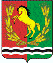 АДМИНИСТРАЦИЯМУНИЦИПАЛЬНОГО ОБРАЗОВАНИЯВОЗДВИЖЕНСКИЙ СЕЛЬСОВЕТАСЕКЕЕВСКОГО  РАЙОНА  ОРЕНБУРГСКОЙ  ОБЛАСТИП О С Т А Н О В Л Е Н И Е05.09.2016                              с. Воздвиженка                                          № 29-пОб утверждении муниципальной программы «Комплексное развитие социальной инфраструктуры  муниципального образования Воздвиженский сельсовет  на 2016-2033 годы».В соответствии с федеральным законом от 06.10.2003 г. N 131-ФЗ "Об общих принципах организации местного самоуправления в Российской Федерации", руководствуясь Уставом муниципального образования Воздвиженский сельсовет, Совет депутатов муниципального образования Воздвиженский сельсовет решил: 1. Утвердить муниципальную программу «Комплексное развитие социальной инфраструктуры  муниципального образования Воздвиженский сельсовет на 2016-2033 годы».2. Разместить настоящее решение на сайте администрации муниципального образования Воздвиженский сельсовет в сети Интернет.          3. Настоящее решение вступает в силу после его подписания и подлежит  официальному опубликованию (обнародованию).Глава сельсовета                                                                       А.Н. Тураев   Разослано: прокуратуре района, строительному отделу, в делоПриложение к Постановлению администрацииМО Воздвиженский сельсовет         от 05.09.2016 г. № 29 -пМУНИЦИПАЛЬНАЯ ПРОГРАММА                                                                                                                                      «КОМПЛЕКСНОЕ РАЗВИТИЕ СОЦИАЛЬНОЙ ИНФРАСТРУКТУРЫ МУНИЦИПАЛЬНОГО ОБРАЗОВАНИЯ ВОЗДВИЖЕНСКИЙ СЕЛЬСОВЕТНА  2016-2033 ГОДЫ»Паспорт программы.1. Введение      Необходимость реализации  закона № 131-ФЗ от 06.10.2003 «Об общих принципах организации местного самоуправления в Российской Федерации» актуализировала потребность местных властей  в разработке  эффективной  стратегии развития не только на муниципальном уровне, но и на уровне отдельных сельских поселений.      Стратегический план развития сельского поселения отвечает потребностям  и проживающего на его территории населения, и объективно происходящих на его территории процессов. Муниципальная программа «Комплексное развитие социальной инфраструктуры муниципального образования Воздвиженский сельсовет на 2016-2033 годы» (далее – программа) содержит  чёткое представление  о  стратегических целях, ресурсах, потенциале  и об основных направлениях социального развития поселения на среднесрочную перспективу. Кроме того, программа содержит совокупность  увязанных по ресурсам, исполнителям и срокам реализации мероприятий, направленных на достижение стратегических целей социального развития сельского поселения.      Цели развития поселения и программные мероприятия, а также необходимые для их реализации ресурсы, обозначенные в программе,  могут ежегодно корректироваться и дополняться в зависимости от складывающейся ситуации, изменения внутренних и внешних условий.      Разработка настоящей программы обусловлена необходимостью определить приоритетные по социальной значимости стратегические линии устойчивого развития сельского поселения   - доступные для потенциала территории, адекватные географическому, демографическому, экономическому, социокультурному потенциалу, перспективные и актуальные для социума поселения. Программа устойчивого развития направлена на осуществление комплекса мер, способствующих стабилизации и развитию экономики, повышению уровня занятости населения, решению остро стоящих социальных проблем, межведомственной, внутри муниципальной, межмуниципальной и межрегиональной кооперации.      Главной целью программы является повышение качества жизни населения, его занятости и само занятости экономических, социальных и культурных возможностей на основе развития сельхозпроизводства, предпринимательства, личных подсобных хозяйств торговой инфраструктуры и сферы услуг. Благоприятные условия для жизни населения - это возможность полноценной занятости, получения высоких и устойчивых доходов, доступность широкого спектра социальных услуг, соблюдение высоких экологических стандартов жизни. В первую очередь это налаживание эффективного управления, рационального использования финансов и собственности.       Для обеспечения условий  успешного выполнения мероприятий  программы, необходимо на уровне каждого поселения разрабатывать механизмы, способствующие эффективному протеканию процессов реализации Программы. К числу таких механизмов относится  совокупность необходимых нормативно-правовых актов, организационных, финансово-экономических,  кадровых и других мероприятий, составляющих условия и предпосылки  успешного выполнения мероприятий Программы и достижения целей социального развития сельского поселения.2. Социально-экономическая ситуация  и потенциал развития  муниципального образования Воздвиженский сельсовет .2.1. Современное землепользование.       Общая площадь сельского поселения  составляет  849,5 га.     Наличие земельных ресурсов сельского поселения 2.2.  Административное деление.Сельское поселение  расположено к юго-востоку к райцентру села Асекеево         Сельское поселение  граничит: На севере с сельским поселением Старокульшариповского сельсовета Асекеевского района; на юге с сельским поселением Подлеснинского сельсовета Грачевского района; на западе с сельским поселением Троицкого сельсовета  Асекеевского района;на востоке с сельским поселением Аксютинского сельсовета  Асекеевского района;на северо-западе с сельским поселением Юдинского сельсовета  Асекеевского района;на северо-востоке с сельским поселением Рязановского сельсовета  Асекеевского района;на юго-западе с сельским поселением Красногорского сельсовета  Асекеевского района;Сельское поселение  муниципального образования Воздвиженский сельсовет  включает 3 населённых пункта: с.Воздвиженка, д.Козловка,  п.Островок.Административным центром поселения является село Воздвиженка.                             Связь с областным центром осуществляется по автодороге федерального значения «Бугуруслан – Старокутлумбетьево» и по автодорогам регионального и межмуниципального значения .Внешнее сообщение сельского поселения с административным  центром района осуществляется автотранспортом по автодороге общего пользования регионального и межмуниципального значения.Межселенные перемещения населения осуществляются автомобильным  транспортом по автодорогам регионального и межмуниципального значения, автодорогам местного значения обеспечивая связь населенных пунктов между собой и с центром административного района.Основная отрасль экономики сельского поселения - сельское хозяйство.Численность населения по населенным пунктам:2.3. Демографическая ситуация Общая  численность  населения сельского поселения    на 01.01.2016 г. года  566 человек. Численность  трудоспособного  возраста  составляет 340 человек.Данные о возрастной структуре населения на 01. 01. .                                                                                                   Демографические процессы  в поселении характеризуются средней рождаемостью, средним уровнем смертности, естественной убылью, положительным сальдо миграции, стабильной численностью населения. Удельный вес населения старших возрастов превышает долю населения детей и подростков, не обеспечивает возможности численного роста населения сельского поселения и приводит к «старению» населения. Данная ситуация характерна для большинства деревень России.        2.4. Рынок труда.    Численность трудоспособного населения -  340 человек.       Из приведенных данных видно, что лишь  57,4 % граждан трудоспособного возраста трудоустроены. Пенсионеры  составляют 28,8%  населения. В поселении существует серьезная проблема занятости трудоспособного населения. В связи с этим одной из  главных задач для органов местного самоуправления  в поселении должна стать организация  занятости населения.2.5. Развитие отраслей социальной сферы.       Прогнозом на 2016 год и на период до 2033 года  определены следующие приоритеты социального  развития сельского поселения:- повышение уровня жизни населения, в т.ч. на основе развития социальной инфраструктуры;- улучшение состояния здоровья населения на основе доступной широким слоям населения медицинской помощи и повышения качества медицинских услуг;- развитие жилищной сферы в сельском поселении ;-создание условий для гармоничного развития подрастающего поколения в сельском поселении ;-сохранение культурного наследия.2.6. Культура       Предоставление услуг населению в области культуры в сельском поселении  осуществляют:- СДК с.Воздвиженка, ул. Центральная,5а;- библиотека с.Воздвиженка, ул. Центральная, 5а;- ДК д.Козловка, ул Горная , 15/2.       В СДК поселения созданы взрослые и детские коллективы, работают кружки для взрослых и детей различных направлений: театральные, танцевальные, музыкальные и т.д.       Одним из основных направлений работы  является работа по организации досуга детей и подростков, это: проведение интеллектуальных игр, дней молодежи, уличных и настольных игр, викторин и т.д.       Задача в культурно-досуговых учреждениях - вводить инновационные формы организации досуга населения и  увеличить процент охвата населения        Проведение этих мероприятий позволит увеличить обеспеченность населения сельского поселения культурно-досуговыми учреждениями и качеством услуг.2.7. Физическая культура и спортСфера физкультуры и спорта на территории сельского поселения  развита недостаточно. Единственными  спортивными сооружениями являются 1 школьный спортзал, где помимо школьной программы для учащихся созданы секции по волейболу, баскетболу, футболу.  Там проходят так же соревнования с учащимися соседних школ. При школе имеются спортивная площадка.Для молодежи и людей трудоспособного возраста учреждения физкультуры и спорта на территории поселения отсутствуют, используют спортзал школы.2.8. Образование.       В селе находится 1 средняя общеобразовательная школа, где обучается  59 учащихся и детский сад, который посещают 15 детей.            Средних специальных и высших учебных заведений, а также специализированных школ в поселении нет.Техническое состояние образовательных учреждений можно считать удовлетворительным. Основная проблема – малая наполняемость. Такая же ситуация наблюдается и в дошкольных образовательных учреждениях.Потребности образовательных учреждений в кадрах удовлетворены практически полностью.    2.9. Здравоохранение.                                                            На территории поселения находятся следующие объекты здравоохранения:      На территории сельского поселения  ситуация в сфере медицины удовлетворительная. Из медицинских учреждений в поселении действуют 2 ФАПа . Для охвата населения медицинскими услугами, а так же для доступного и качественного обслуживания на  с.Воздвиженка и д. Козловка, врача нет,  прием ведут 2 фельдшера.    Тем не менее сохраняется высокая заболеваемость и смертность. Причина высокой заболеваемости населения кроется в т.ч. и в особенностях проживания на селе:·          низкий жизненный уровень,·          отсутствие средств на приобретение лекарств,·          низкая социальная культура,·          малая плотность населения,       Многие больные обращаются за медицинской помощью лишь в случаях крайней необходимости, при значительной запущенности заболевания и утяжелении самочувствия.2.10. Жилищный фонд.В сельском поселении жилищный фонд представлен в основном частной собственностью. Большинство домов одно этажные, деревянные, кирпичные, панельные.  Есть одно двухэтажное здание из кирпича           Данные о существующем жилищном фонде     Все населенные пункты газифицированы.       Развитие среды проживания населения сельского поселения создаст непосредственные условия для повышения качества жизни нынешнего и будущих поколений жителей. Перед органами местного самоуправления поселения стоит задача развития коммунальной инфраструктуры, повышения эффективности и надежности функционирования жилищно-коммунального комплекса.     Поселение не может развиваться без учета состояния и перспектив развития инженерных систем жизнеобеспечения, которые включают в себя такие составные части, как  газоснабжение, электроснабжение и водоснабжение.     Непосредственно под развитием систем коммунальной инфраструктуры поселения понимается проведение комплекса мероприятий нормативно-правового, организационного и иного характера, направленных на повышение качества жизни населения поселения, понимание жителями поселения сложности проводимой коммунальной реформы, а также подготовку и проведение соответствующих инвестиционных программ.3. Основные стратегическими направлениями развития поселенияИз   анализа вытекает, что стратегическими направлениями развития поселения должны стать  следующие действия: Экономические:1.    Содействие развитию  сельскохозяйственному бизнесу, и вовлечение его как потенциального инвестора для выполнения социальных проектов восстановление объектов образования, культуры и спорта, помощь в организации питания школьников на взаимовыгодных условиях.  2.    Содействие развитию   малого бизнеса через помощь в привлечении льготных кредитов на проекты, значимые для развития поселения и организации новых рабочих мест.             Социальные:1.  Развитие социальной инфраструктуры, образования, здравоохранения, культуры, физкультуры и спорта:  - участие в отраслевых  районных, областных программах, Российских и международных грантах по развитию и укреплению данных отраслей;-содействие предпринимательской инициативы по развитию данных направлений и всяческое ее поощрение  (развитие и увеличение объемов платных услуг предоставляемых учреждениями образования, здравоохранения, культуры, спорта на территории поселения). 2.    Развитие личного подворья граждан, как источника доходов населения.- привлечение льготных кредитов из областного бюджета на развитие личных подсобных хозяйств;-привлечение средств из районного бюджета  на восстановление пастбищ;-введение в практику льгот по оплате за воду гражданам, имеющим крупнорогатый скот.-помощь населению в реализации мяса с личных подсобных хозяйств;-поддержка предпринимателей осуществляющих закупку продукции с личных подсобных хозяйств на выгодных для населения условиях; 3.   Содействие в привлечении молодых специалистов в поселение (врачей, учителей, работников культуры, муниципальных служащих); -помощь членам их семей в устройстве на работу; -помощь в решении вопросов по  приобретению  этими  специалистами жилья через районные, областные и федеральные программы, направленные на строительство приобретения жилья, помощь в получении кредитов, в том числе ипотечных на жильё;4.    Содействие в обеспечении социальной поддержки слабозащищенным слоям населения:-консультирование, помощь в получении субсидий, пособий различных льготных выплат;-содействие в привлечении бюджетных средств, спонсорской помощи для поддержания одиноких пенсионеров, инвалидов, многодетных семей (заготовка твердого топлива, пиломатериал для ремонта жилья, проведение ремонта жилья,  лечение в учреждениях здравоохранения, льготное санаторное - курортное лечение);5.   Привлечение средств из областного и федерального бюджетов на укрепление жилищно-коммунальной сферы: - на восстановление водопроводов;- по ремонту и строительству жилья;- по программам молодая семья, сельское жилье, жилье для молодых специалистов, ипотечное кредитование для строительства приобретения жилья гражданами, работающими проживающими на территории поселения  6.   Содействие в развитии систем телефонной и сотовой связи7.   Освещение населенных пунктов поселения.8.   Привлечение средств  из областного и федерального бюджетов на строительство и ремонт внутри-поселковых дорог.9.  Привлечение средств из бюджетов различных уровней для благоустройства сел4. Система основных программных мероприятий по развитию                          сельского поселения   Задача формирования стратегии развития такого сложного образования, каковым является сельское поселение, не может быть конструктивно решена без  анализа, выявления    и адекватного описания его важнейших  характеристик. Для этих целей при разработке программы был использован эффективный инструмент исследования объектов подобного рода - системный анализ, который позволил воспроизвести основные системные характеристики поселения, показать механизмы его функционирования и развития. Использование инструментов системного анализа обусловлено необходимостью учета сложности и многообразия экономических, социальных, политических и других факторов, влияющих на развитие поселения. С данных позиций поселение  представляет собой сложную систему, которая характеризуется совокупностью различных подсистем, сложными и многочисленными взаимосвязями между ними, динамичностью протекающих процессов.Мероприятия программы социального развития сельского поселения  включают как планируемые к реализации инвестиционные проекты, так и совокупность различных  организационных мероприятий, сгруппированных по указанным выше системным признакам. Перечень  основных программных мероприятий на период 2016-.г. с указанием необходимых объемов и потенциальных источников финансирования, приведены  в приложении № 1.5. Оценка эффективности мероприятий программы    Выполнение включённых в программу организационных мероприятий и инвестиционных проектов, при условии разработки эффективных механизмов их реализации и поддержки со стороны районной администрации,  позволит достичь следующих показателей социального развития  сельского поселения .         За счет активизации предпринимательской деятельности, ежегодный рост объемов  производства в поселении. Соответственно, увеличатся объёмы налоговых поступлений в местный бюджет. При выполнении программных мероприятий ожидается рост объёмов производства сельскохозяйственной продукции в личных подсобных хозяйствах граждан.       В целях оперативного отслеживания и контроля хода осуществления программы, а также оценки влияния результатов реализации программы на уровень социально-экономического развития поселения в рамках выделенных приоритетов проводится и ежегодный  мониторинг по основным целевым показателям социально-экономического развития территории.6.    Организация  контроля  за  реализацией программы.            Организационная структура управления Программой базируется на существующей схеме исполнительной власти  сельского поселения .            Общее руководство программой осуществляет Глава поселения, в функции которого в рамках реализации программы входит определение приоритетов, постановка оперативных и краткосрочных целей программы.                          Оперативные функции по реализации программы осуществляют штатные сотрудники Администрации сельского поселения под руководством Главы  сельского поселения.Глава сельского поселения осуществляет следующие действия:          - рассматривает и утверждает план мероприятий, объемы их финансирования и сроки реализации;          - выносит заключения о ходе выполнения плана, рассматривает предложения по внесению изменений по приоритетности отдельных программных направлений и мероприятий.          - взаимодействует с районными и областными органами исполнительной власти по включению предложений сельского поселения  в районные и областные целевые программы;          -  контроль за выполнением годового плана действий и подготовка отчетов о его выполнении;        - осуществляет руководство по подготовке перечня муниципальных целевых программ поселения, предлагаемых        к финансированию из районного и областного бюджета на очередной финансовый год;          -  осуществляет   руководство   по   реализации     мероприятий      программы поселения.Специалист Администрации поселения осуществляет следующие функции:           - подготовка проектов нормативных правовых актов по подведомственной сфере по соответствующим разделам программы;           - подготовка проектов программ поселения по приоритетным направлениям программы;          - формирование бюджетных заявок на выделение средств из муниципального бюджета поселения;           - подготовка предложений, связанных с корректировкой сроков, исполнителей и объемов ресурсов по мероприятиям программы;           - прием заявок предприятий и организаций, участвующих в программе, на получение поддержки для реализации разработанных ими мероприятий или инвестиционных проектов;           - предварительное рассмотрение предложений и бизнес-планов,  представленных участниками программы для получения поддержки, на предмет экономической и социальной значимости;7.   Механизм обновления программы.Обновление программы производится:- при выявлении новых, необходимых к реализации мероприятий,- при появлении новых инвестиционных проектов, особо значимых для территории;- при наступлении событий, выявляющих новые приоритеты в развитии поселения, а также вызывающих потерю своей значимости отдельных мероприятий.Программные мероприятия могут также быть скорректированы в зависимости от изменения ситуации на основании обоснованного предложения исполнителя.По перечисленным выше основаниям программа может быть дополнена новыми мероприятиями с обоснованием объемов и источников финансирования.8. Заключении.Реализация программы строится на сочетании функций, традиционных для органов управления поселением (оперативное управление функционированием и развитием систем поселения), и новых (нетрадиционных) функций: интеграция субъектов, ведомств, установления между ними партнерских отношений, вовлечение в процесс развития новых субъектов (например, других муниципальных образований, поверх административных границ), целенаправленного использования творческого, культурного, интеллектуального, экономического потенциалов сельского поселения.Ожидаемые результаты:За период осуществления программы будет создана база для реализации стратегических направлений развития поселения, что позволит ей достичь высокого уровня социального развития:1.       проведение уличного освещения обеспечит устойчивое энергоснабжение поселения; 2.       улучшение культурно-досуговой  деятельности будет способствовать формированию здорового образа жизни среди населения, позволит приобщить широкие слои населения к культурно-историческому наследию;3.       привлечения внебюджетных инвестиций в экономику поселения;4.       повышения благоустройства поселения;5.       формирования современного привлекательного имиджа поселения;6.       устойчивое развитие социальной инфраструктуры поселения.Реализация программы позволит:1) повысить качество жизни жителей  сельского поселения;2) привлечь население поселения к непосредственному участию в реализации решений, направленных на улучшение качества жизни;3) повысить степень социального согласия, укрепить авторитет органов местного самоуправления.       Социальная стабильность в сельском поселении в настоящее время может быть обеспечена только с помощью продуманной целенаправленной социально-экономической политики. И такая политика может быть разработана и реализована  через программы социально-экономического развития поселений.Переход к управлению сельским поселением через интересы благосостояния населения, интересы экономической стабильности и безопасности, наполненные конкретным содержанием и выраженные в  форме программных мероприятий, позволяет обеспечить  социально-экономическое развитие, как отдельных сельских поселений, так и муниципального образования в целом.Разработка и принятие  среднесрочной программы развития сельского поселения позволяет закрепить приоритеты социальной, финансовой, инвестиционной, экономической политики, определить последовательность и сроки решения накопившихся за многие годы проблем. А целевые установки программы и создаваемые  для её реализации механизмы, закрепляющие «правила игры» на территории поселения, позволят значительно повысить деловую активность управленческих и предпринимательских кадров сельского поселения, создать необходимые условия для активизации экономической и хозяйственной деятельности на его территории.Приложение N 1к Муниципальной программе		                                         "Комплексное развитие  социальной инфраструктуры         муниципального образования Воздвиженский сельсовет на 2016 - 2033 годы"Перечень основных мероприятий муниципальной программы"Комплексное развитие социальной инфраструктуры  муниципального образования Воздвиженский сельсоветна 2016 - 2033 годы"Наименование муниципальной программыКомплексное развитие социальной инфраструктуры  муниципального образования Воздвиженский сельсовет на 2016-2033 годы.Основание                       разработки  муниципальной программыГрадостроительный Кодекс Российской Федерации,Федеральный Закон № 131-ФЗ от 06.10.2003 «Об общих принципах организации местного самоуправления в Российской Федерации»,Генеральный план муниципального образования Воздвиженский сельсовет,Устав муниципального образования Воздвиженский сельсовет.Заказчик            муниципальной программыРазработчик муниципальной программыАдминистрация  муниципального образования Воздвиженский сельсоветАдминистрация  муниципального образования Воздвиженский сельсоветОсновная цель муниципальной программыРазвитие социальной инфраструктуры муниципального образования Воздвиженский сельсоветЗадачи  муниципальной программы1. Создание правовых, организационных, институциональных и экономических условий для перехода к устойчивому социальному развитию поселения, эффективной реализации полномочий органов местного самоуправления;2. Развитие и расширение информационно-консультационного и правового обслуживания населения;3. Развитие социальной инфраструктуры, образования, здравоохранения, культуры, физкультуры и спорта: повышение роли физкультуры и спорта в деле профилактики правонарушений, преодоления распространения наркомании и алкоголизма;4.Сохранение объектов культуры и активизация культурной деятельности;5. Развитие личных подсобных хозяйств;6.Создание условий для безопасного проживания населения на территории поселения.7.Содействие в привлечении молодых специалистов в поселение (врачей, учителей, работников культуры, муниципальных служащих);8.Содействие в обеспечении социальной поддержки слабозащищенным слоям населения:Сроки                  реализации муниципальной программы2016-2033 годыОсновные исполнители  муниципальной программы- Администрация муниципального образования Воздвиженский сельсовет,- предприятия, организации, предприниматели  сельского поселения,-  население сельского поселения Источники финансирования муниципальной программы (млн. руб.)Муниципальная программа финансируется из местного, районного, областного и федерального бюджетов, инвестиционных ресурсов банков, предприятий, организаций, предпринимателейОбщий объем средств, направленных на реализацию программных мероприятий  ___,0 тыс. рублей, в том числе по годам:2016 год – 0 тыс. рублей;2017 год – ___ тыс. рублей;2018 год – ___ тыс. рублей;2019 год – 0 тыс. рублей;2020 год – 0 тыс. рублей;          2021-2033 годы – 0 тыс. руб.Ожидаемые результаты реализации муниципальной программы- обеспечение доступности населения к объектам социальной инфраструктуры сельского поселения ;- достижение расчетного уровня обеспеченности населения сельского поселения  объектами социальной инфраструктуры в соответствии с нормативами градостроительного проектирования;- создание условий для динамичного социально-культурного развития сельского поселения .Система контроля за исполнением  муниципальной программы- Общее  руководство  и контроль  за  ходом  реализации    муниципальной программы   осуществляет Глава.                                                                                                            - Текущий   контроль  за  ходом  реализации муниципальной программы осуществляет    Администрация    сельского     поселения.                                                                                           Категории земельОбщая площадь, (га)Земли сельскохозяйственного назначения-Земли населенных пунктов378Земли промышленности-Земли лесного фонда-Земли водного фонда-Земли запаса-Итого земель в границах поселения378Наименование поселения,  с указанием административного центра Наименование населенных пунктов, входящих в состав поселенияЧисленность населения населенного пункта, чел.Сельское поселение  муниципального образования Воздвиженский сельсоветс.Воздвиженка474Сельское поселение  муниципального образования Воздвиженский сельсоветп. Островок3Сельское поселение  муниципального образования Воздвиженский сельсоветд.Козловка89Наименование населенного пунктаЧисло жителей, чел.Детей от 0 до 6 летДетей от 7 до 15 летНаселение трудоспособного возрастаНаселение пенсионного возрастас.Воздвиженка4741543300116п.Островок3---3д.Козловка89-54044Кол-во жителей всего                                                                                                                                                  566Кол-во жителей трудоспособного возраста 340Количество трудоустроенных жителей                                 195Количество дворов221Кол-во дворов занимающихся ЛПХ114Кол-во пенсионеров163№Наименование объектаАдресМощность,м2 площадь полаСостояние1Спортивный зал   СОШ с.Воздвиженкаул. Центральная, 6160Удовлетворительное№НаименованиеАдресСостояние1ФАП	с.Воздвиженка,            ул. Центральная, 4Удовлетворительное2ФАП	д.Козловка,            ул. Центральная, 3Удовлетворительное№ п.п.НаименованиеНа 01.01. 2016 г.1231Средний размер семьи, чел.3,52Общий жилой фонд, м2 общ. площади,  в т.ч.14900государственный-муниципальный-частный149003Общий жилой фонд на 1 жителя,м2 общ. площади334Ветхий жилой фонд, м2 общ. площади0№Наименование мероприятияАдрес, местонахождениеИсточники финансированияОриентировочная стоимость мероприятия* (млн. рублей)Ориентировочная стоимость мероприятия* (млн. рублей)Ориентировочная стоимость мероприятия* (млн. рублей)Ориентировочная стоимость мероприятия* (млн. рублей)Ориентировочная стоимость мероприятия* (млн. рублей)Ориентировочная стоимость мероприятия* (млн. рублей)Ориентировочная стоимость мероприятия* (млн. рублей)Ориентировочная стоимость мероприятия* (млн. рублей)Ориентировочная стоимость мероприятия* (млн. рублей)ВСЕГОВСЕГО№Наименование мероприятияАдрес, местонахождениеИсточники финансирования. . . .....2021-.г.ВСЕГОВСЕГО1. Объекты местного значения в сфере физической культуры и массового спорта1. Объекты местного значения в сфере физической культуры и массового спорта1. Объекты местного значения в сфере физической культуры и массового спорта1. Объекты местного значения в сфере физической культуры и массового спорта1. Объекты местного значения в сфере физической культуры и массового спорта1. Объекты местного значения в сфере физической культуры и массового спорта1. Объекты местного значения в сфере физической культуры и массового спорта1. Объекты местного значения в сфере физической культуры и массового спорта1. Объекты местного значения в сфере физической культуры и массового спорта1. Объекты местного значения в сфере физической культуры и массового спорта1. Объекты местного значения в сфере физической культуры и массового спорта1. Объекты местного значения в сфере физической культуры и массового спорта1. Объекты местного значения в сфере физической культуры и массового спорта1. Объекты местного значения в сфере физической культуры и массового спорта1. Объекты местного значения в сфере физической культуры и массового спорта1.1. Строительство универсальной  спортивной площадкиОренбургская областьАсекеевский район, с.Воздвиженка,   Областной бюджет__,0__,0___,0___,02. Объекты местного значения в сфере культуры2. Объекты местного значения в сфере культуры2. Объекты местного значения в сфере культуры2. Объекты местного значения в сфере культуры2. Объекты местного значения в сфере культуры2. Объекты местного значения в сфере культуры2. Объекты местного значения в сфере культуры2. Объекты местного значения в сфере культуры2. Объекты местного значения в сфере культуры2. Объекты местного значения в сфере культуры2. Объекты местного значения в сфере культуры2. Объекты местного значения в сфере культуры2. Объекты местного значения в сфере культуры2. Объекты местного значения в сфере культуры2. Объекты местного значения в сфере культуры2.1.Реконструкция памятника павшим односельчанам в годы Великой Отечественной Войны 1941-.г. и жертвам гражданской войны ОренбургскаяобластьАсекеевский район, с.Воздвиженка,   Бюджет поселения              ___,0___,02.2.Реконструкция сельского клуба ОренбургскаяобластьАсекеевский район, с.Воздвиженка,   Ул. Центральная, 5а______0